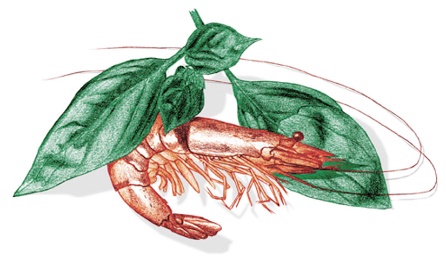  Il Santo Natale in riva al mare L’aperitivo con le bollicine e lo stuzzichino&&& L’arbanella con il Cappon Magro della tradizione Ligure, lo scampo al vapore e la salsa cremosa di prezzemolo e olive TaggiascheCalamaretto farcito con erbette odorose sulla delicata zuppetta di fagioli di Pigna Sformato caldo di zucca Mantovana sulla fonduta di Reggiano e zafferano &&&Rotolino di crespella ripieno con borragine, maggiorana e ricotta                                     con il sughetto di crostacei e frutti di mare &&&Baccalà mantecato a brandacujon, crema di piselli e chips di panissaIl sorbetto “ananas e rhum”Tacchino farcito con pistacchi di Raffadali e porcini su crema di                                 topinambur e salsa al timo,                            &&&La “Panera”: semifreddo al caffè, salsa al cioccolato bianco e                                             il piccolo pane del naviganteLa coppa di spumante dolceCaffè, frutta secca e dolcetti NataliziIl menù è proposto 65 euro compreso aperitivo, acqua, vino una bott ogni 2 ospiti 